Sekcia sociologickej teórie Slovenskej sociologickej spoločnosti pri SAVSociologický ústav SAVSúčasný postmarxizmus v kontexte aktuálnych myšlienkových prúdovTeoretická konferenciaMiesto konania: Bratislava, Klemensova 19, č. 94 (alebo zasadačka v podkroví) Čas konania: pondelok 27.10.2014 (9.00 -18.00)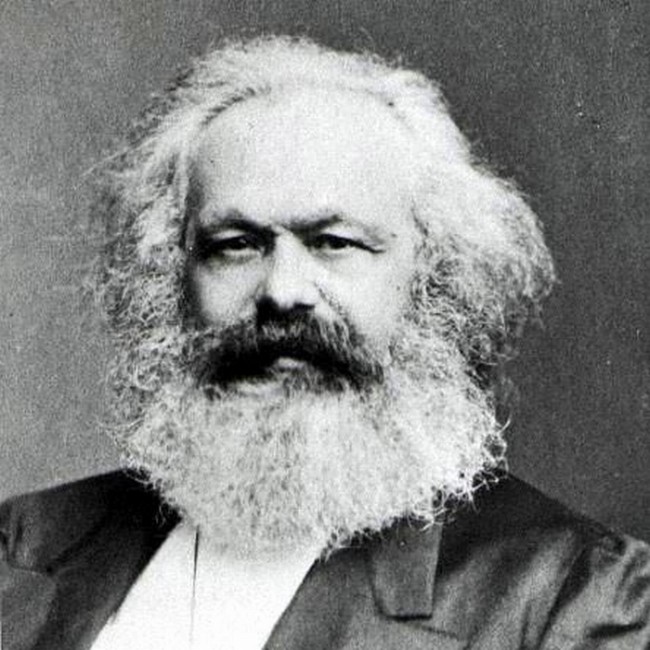 Predbežný program konferencie :Dilbar Alieva , (SÚ SAV) : Úvodné slovoMiroslav Ransdorf, (MEP): Karol Marx: Mysliteľ 21. StoročiaMichel Maffesoli , (CEAQ, Paris V): Postmarxizmus a postmetafyzikaĽuboš Blaha, (PÚ SAV): Teórie spravodlivosti v analytickom marxizme :-)Roman Hofreiter, (UMB, B.Bystrica): Dynamika kapitalizmu v niektorých súčasných ekonomických koncepciách Daniel Gerbery, (FF UK ,Bratislava): Odcudzenie - od konceptu k meraniu Martin Nový , ( Brno): Systematická dialektika kapitálu jako imanentni kritika kapitalistické konceptualityMichal Polák , (MF SR, Bratislava) : Nadprodukt, chudoba a nerovnosť Juraj Halas, (FF UK, Bratislava): Karl Marx a filozofia vedy Peter Takáč, ( Bratislava): Dialektika prázdna a excesu v kapitalizmeErik Leško, ( Bratislava): Politický Marx: Ku kritike depolitizovanej ekonómie Martin Kráľ, (SVÚ SAV, Košice): Hľadanie zmyslu neoliberálnej ekonomickej slobodyMiroslav Tížik, (SÚ SAV, Bratislava): Marxistická kritika náboženstva medzi socializmom a kapitalizmom.